PENGARUH KEAHLIAN PEMAKAI KOMPUTER, KENYAMANAN FISIK, KESESUAIAN TUGAS, DAN PEMANFAATAN TEKNOLOGI INFORMASI TERHADAP KINERJA KARYAWAN (Survey Pada PT Pupuk Kujang Cikampek)SKRIPSIUntuk memenuhi salah satu syarat sidang skripsiGuna memperoleh gelar Sarjana EkonomiOlehIrma Yuni Kurnia114020070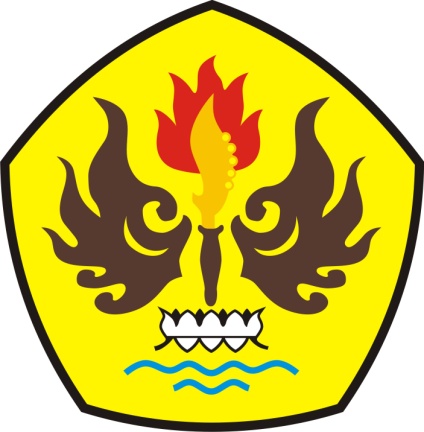 PROGRAM STUDI AKUNTANSIFAKULTAS EKONOMIUNIVERSITAS PASUNDANBANDUNG2015